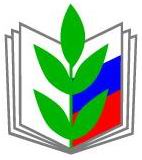 ПРОФСОЮЗ РАБОТНИКОВ НАРОДНОГО ОБРАЗОВАНИЯ И НАУКИ РФ                                   (общероссийский профсоюз образования)  КРАСНОДАРСКАЯ КРАЕВАЯ ТЕРРИТОРИАЛЬНАЯ ОРГАНИЗАЦИЯСОЧИНСКАЯ ГОРОДСКАЯ ТЕРРИТОРИАЛЬНАЯ ОРГАНИЗАЦИЯ 23.08.2018 г.                                                                                                          Председателям ППОО позиции Профсоюза к пенсионной реформе. Уважаемые коллеги!       Продолжается борьба Профсоюзов России за отмену предложенной Правительством РФ и рассматриваемой ГД РФ пенсионной реформы.      Позиция Профсоюзов остается неизменной.   Профсоюзы считают, что увеличение пенсионного возраста в нынешних социально-экономических условиях может привести к негативным последствиям, в том числе и к увеличению безработицы. Для педагогических работников это грозит увеличением срока назначения и получения пенсии по выслуге лет дополнительно до 8 лет.      21 августа 2018 года впервые состоялись общественно-парламентские слушания по вопросу проведения пенсионной реформы в России.     Федерация независимых профсоюзов России выступила с предложениями по законопроекту, настаивая на том, что вопрос повышения пенсионного возраста должен быть увязан с рассмотрением и законодательным оформлением комплекса вопросов по развитию российской экономике, рынка труда, преобразованию в социальной сфере, улучшению благосостояния граждан, качеству и доступности медицины и других сопутствующих решений.  Направляем Вам документы для ознакомления членов профсоюзных организаций с основными предложениями профсоюзов по законопроекту о повышении пенсионного возраста.Председатель СГТО Профсоюза                                                           М.А. АгееваИнформация о проделанной работе Союзом «Краснодарское краевое объединение организаций профсоюзов» в рамках комплекса мероприятий по реализации позиции профсоюзов, касающейся вопроса повышения пенсионного возрастаВ соответствии с Постановлением Исполкома ФНПР от 26.06.2018      № 3-1 «О позиции ФНПР по законопроекту Правительства Российской Федерации «О внесении изменений в отдельные акты Российской Федерации по вопросам назначения и выплаты пенсий» Союзом «Краснодарское краевое объединение организаций профсоюзов» выполнен комплекс мероприятий в рамках реализации позиции профсоюзов по вопросу повышения пенсионного возраста.Членскими организациями Союза «Краснодарское краевое объединение организаций профсоюзов» было проведено 28 заседаний Президиума, 1 Пленум, 1 Конференция, 1 заседание координационного совета; 1881 собрание первичных профсоюзных организаций, на которых было выражено негативное отношение к рассматриваемому законопроекту. Протоколы собраний и решения коллегиальных профсоюзных органов ежедневно направлялись секретарю ФНПР по Южному федеральному округу. Так же было принято и направлено 26 обращений от краевых организаций профсоюзов в Правительство Российской Федерации, Государственную Думу Федерального Собрания Российской Федерации и в краевые органы государственной власти.Одновременно с организацией широкого обсуждения законопроекта в профсоюзных организациях проводилась активная работа по доведению консолидированной позиции профсоюзов органам государственной власти края, социальным партнерам и действующим на территории края институтам гражданского общества.21 июня 2018 года Президиум Краснодарского краевого профобъединения принял Обращение, в котором поддерживает позицию ФНПР по вопросу повышения пенсионного возраста (постановление  Президиума Краснодарского краевого профобъединения № 38-63 от 21.06.2018). Обращение размещено на сайте Краснодарского краевого профобъединения  (http://kkoop.ru/kubanskie-profsoyuzyi-prinyali-obrashhenie-po-pensionnoy-reforme/), направлено в членские организации и членам краевой трехсторонней комиссии по регулированию социально-трудовых отношений. 28 июня по инициативе профсоюзной стороны вопрос о повышении пенсионного возраста был рассмотрен на заседании Краснодарской краевой трехсторонней комиссии по регулированию социально-трудовых отношений, в котором в режиме селекторной связи участвовали представители всех 44 муниципальных образований края  (http://kkoop.ru/profsoyuzyi-kraya-zayavili-o-pozitsii-po-pensionnoy-reforme/). Председатель Краснодарского краевого профобъединения С.В. Бессараб озвучила социальным партнерам позицию ФНПР по предлагаемому законопроекту пенсионной реформы, которая была подробно изложена на заседании Российской трехсторонней комиссии по регулированию социально-трудовых отношений 16 июня 2018 года. 29 июня позиция профсоюзов  по вопросу повышения пенсионного возраста  была доведена до Совета Общественной палаты Краснодарского края III созыва,  В результате обсуждения Общественная палата края приняла решение о совместном проведении серии «круглых столов» в муниципалитетах края по более широкому обсуждению положений правительственного законопроекта и аккумулированию предложений по его дополнению (http://www.op-kk.ru/info/news/v-munitsipalitetakh-budut-obsuzhdat-polozheniya-zakonoproekta-o-pensionnoy-reforme-/).  В этот же день на совете законодателей Краснодарского края позиция профсоюзов доведена до депутатов Государственной думы  и Совета Федерации от региона. 3 июля позиция профсоюзов по вопросу повышения пенсионного возраста доведена до Совета при губернаторе Краснодарского края по развитию гражданского общества и  правам человека (http://sovet-nko.ru/?p=4331, http://sovet-nko.ru/?p=4337, https://yasnonews.ru/news/poli-tika/46249_na_kubani_k_obsuzhdeniyu_mekhanizma_pensionnoy_reformy_privlekut_ekspertov_i_grazhdan/).5 июля в Законодательном собрании Краснодарского края  был проведен круглый стол по пенсионному законопроекту, в ходе  которого  депутатам краевого парламента  было предложено учесть позицию профсоюзов при подготовке отзыва на законопроект. По итогам круглого стола концепция законопроекта была в целом одобрена. Участники встречи также озвучили ряд предложений. По общему решению реформа должна сопровождаться формированием дополнительных гарантий занятости и социальной защищенности граждан предпенсионного возраста, повышением ответственности работодателей за возрастную дискриминацию при приеме на работу и увольнении, созданием материальной и моральной мотивации работающих граждан для более позднего выхода на пенсию, развитием законодательной базы и совершенствованием правоприменительной деятельности в целях снижения неформальной занятости и некоторыми другими мерами. На это будет обращено внимание депутатов Госдумы от Кубани, чтобы они нашли возможность инициировать или поддержать проекты федеральных законов для реализации поступивших замечаний и дополнений (http://www.kubzsk.ru/news/28-22/). 11 июля Законодательное собрание края поддержало проект федерального закона «О внесении изменений в отдельные акты Российской Федерации по вопросам назначения и выплаты пенсий».6 июля профсоюзная позиция по вопросу повышения пенсионного возраста была заявлена на дискуссионной площадке Краснодарского регионального отделения ВПП «Единая Россия», а 9 июля - на заседании Клуба сторонников партии.9 июля делегация представителей профсоюзных организаций края приняла участие в дискуссии по вопросу реформирования пенсионной системы в Городской Думе города Краснодара (http://www.vkpress.ru/politika/v-dume-krasnodara-kak-byt-s-pensionnoy-reformoy/?id=120927)Значительное внимание было уделено работе по освещению позиции профсоюзов по вопросу повышения пенсионного возраста и предложений по совершенствованию пенсионной системы в средствах массовой информации края и интернет-пространстве.28 июня в программе "Факты. Мнение" на телеканале «Кубань24»  выступила председатель Краснодарского краевого профобъединения С.В.Бессараб (http://kuban24.tv/item/deputat-gosudarstvennoj-dumy-svetlana-bessarab-nam-nel-zya-ravnyat-sya-na-drugie-strany-u-rossii-svoj-put-204439).В этот же день, 28 июня, в прямом эфире телеканала «Кубань24», в программе "Через край", посвященной изменениям в пенсионной системе, представитель Краснодарского краевого профобъединения изложил позицию профсоюзов по данному вопросу (https://www.youtube.com/watch?v=dNKr1-OipivQ&index=8&list=PLh0eWlCoAdz7dlBrfImE1Vw9dNTtKIMEE&t=0sПрограмма).Во внешних средствах массовой информации, интернет – порталах опубликованы позиции и мнения Председателя Краснодарского краевого профобъединения С.В. Бессараб по законопроекту о  пенсионной реформе: https://www.yuga.ru/news/431602/(10.07),https://yasnonews.ru/news/aktual/46309_svetlana_bessarab_pensionnuyu_reformu_neobkhodimo_dopolnit_ryadom_zakonov/ (9.07), https://riafan.ru/1075065-ne-ostavlyat-problemy-detyam-v-gd-prodolzhat-sovershenstvovat-pensionnuyu-sistemu (7.07); На сайте Краснодарского краевого профобъединения регулярно представлялась информация по выполнению комплекса мероприятий в рамках реализации позиции профсоюзов по вопросу повышения пенсионного возраста:http://kkoop.ru/v-obshhestvennoy-palate-kraya-proshlo-obsuzhdenie-pensionnoy-reformyi/ (2.07); http://kkoop.ru/prodolzhaetsya-profsoyuznaya-kampaniya-po-obsuzhdeniyu-pensionnoy-reformyi/ (29.06);http://kkoop.ru/-profsoyuzyi-kraya-zayavili-o-pozitsii-po-pensionnoy-reforme/ (28.06); http://-kkoop.ru/profsoyuzyi-kubani-vyistupayut-protiv-povyisheniya-pensionnogo-vozrasta/ (27.06); http://kkoop.ru/kubanskie-profsoyuzyi-prinyali-obrashhenie-po-pensionnoy-reforme/ (26.06), http://kkoop.ru/v-profsoyuznyih-organizatsiyah-kraya-idet-obsuzhdenie-pensionnoy-reformyi/ (13.07).Активно освещалась проблема пенсионных преобразований, позиция краевых отраслевых профсоюзов и коллективные действия организаций ФНПР в газете профсоюзов Кубани "Человек труда" (№ 12 (1352) 21 июня - 4 июля) и № 13 – 14 (1353-1354) 5 июля – 8 августа). Предложения ФНПР по законопроекту о повышении пенсионного возраста, подготовленные к общественно-парламентским слушаниям 21.08.2018ФНПР подготовила предложения по законопроекту о повышении пенсионного возраста. Профсоюзы настаивают на том, что вопрос повышения пенсионного возраста должен быть увязан с рассмотрением и законодательным оформлением комплекса вопросов по развитию российской экономики, рынка труда, преобразованию в социальной сфере, улучшению благосостояния граждан, качеству и доступности медицины и других сопутствующих решений.В числе первоочередных мер предлагаем:Определить комплекс мер по последовательному увеличению доли заработной платы в национальной экономике;Принять конкретные меры по ликвидации «чёрных» и «серых» схем заработной платы;Ввести прогрессивный налог на доходы физических лиц (например, 10%, 15%. 20%);Разработать и утвердить дорожную карту по реализации поручения Президента РФ о создании высокопроизводительных рабочих мест с учетом создания рабочих мест, адаптированных под возрастных работников;Принять решение о гарантии трудоустройства молодежи, получившей профессиональное образование;Ратифицировать Конвенцию МОТ № 102 без изъятия Раздела IV (пособие по безработице);Унифицировать порядок назначения и получения пенсий для всех категорий наемных работников, включая государственных и муниципальных служащих, а также сенаторов и депутатов всех уровней, работающих на платной основе;Провести кодификацию принятых нормативных правовых актов о государственном обязательном пенсионном страховании и пенсионном обеспечении;Провести реформирование системы Государственного обязательного пенсионного страхования, в ходе которой предусмотреть:- создание подсистем государственного обязательного пенсионного страхования для различных организаций и самозанятых;- исключение накопительной составляющей из системы государственного обязательного пенсионного страхования.При рассмотрении различных вариантов увеличения пенсионного возраста ограничиться сроками не более 5 лет для мужчин и женщин.ФНПР подготовила предложения по законопроекту о повышении пенсионного возраста. Профсоюзы настаивают на том, что вопрос повышения пенсионного возраста должен быть увязан с рассмотрением и законодательным оформлением комплекса вопросов по развитию российской экономики, рынка труда, преобразованию в социальной сфере, улучшению благосостояния граждан, качеству и доступности медицины и других сопутствующих решений.В числе первоочередных мер предлагаем:Определить комплекс мер по последовательному увеличению доли заработной платы в национальной экономике;Принять конкретные меры по ликвидации «чёрных» и «серых» схем заработной платы;Ввести прогрессивный налог на доходы физических лиц (например, 10%, 15%. 20%);Разработать и утвердить дорожную карту по реализации поручения Президента РФ о создании высокопроизводительных рабочих мест с учетом создания рабочих мест, адаптированных под возрастных работников;Принять решение о гарантии трудоустройства молодежи, получившей профессиональное образование;Ратифицировать Конвенцию МОТ № 102 без изъятия Раздела IV (пособие по безработице);Унифицировать порядок назначения и получения пенсий для всех категорий наемных работников, включая государственных и муниципальных служащих, а также сенаторов и депутатов всех уровней, работающих на платной основе;Провести кодификацию принятых нормативных правовых актов о государственном обязательном пенсионном страховании и пенсионном обеспечении;Провести реформирование системы Государственного обязательного пенсионного страхования, в ходе которой предусмотреть:- создание подсистем государственного обязательного пенсионного страхования для различных организаций и самозанятых;- исключение накопительной составляющей из системы государственного обязательного пенсионного страхования.При рассмотрении различных вариантов увеличения пенсионного возраста ограничиться сроками не более 5 лет для мужчин и женщин.